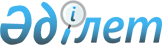 Көлкент ауылдық округі М.Оразалиев ауылының Т.Рысқұлов көшесінде шектеу іс-шараларын белгілеу туралы
					
			Күшін жойған
			
			
		
					Түркістан облысы Сайрам ауданы Көлкент ауылдық округі әкімінің 2020 жылғы 16 наурыздағы № 19 шешімі. Түркістан облысының Әділет департаментінде 2020 жылғы 16 наурызда № 5489 болып тіркелді. Күші жойылды - Түркістан облысы Сайрам ауданы Көлкент ауылдық округі әкімінің 2020 жылғы 19 мамырдағы № 21 шешімімен
      Ескерту. Күші жойылды - Түркістан облысы Сайрам ауданы Көлкент ауылдық округі әкімінің 19.05.2020 № 21 шешімімен (алғашқы ресми жарияланған күнінен бастап қолданысқа енгізіледі).
      "Ветеринария туралы" Қазақстан Республикасының 2002 жылғы 10 шілдедегі Заңының 10-1 бабының 7) тармақшасына сәйкес және Қазақстан Республикасы Ауыл шаруашлығы министрлігі Ветеринариялық бақылау және қадағалау комитетінің Сайрам аудандық аумақтық инспекциясы басшысының 2020 жылғы 13 қаңтардағы № 02-05/15 ұсынысы негізінде және жануарлардың жұқпалы ауруларының ошақтарын жою мақсатында Көлкент ауылдық округінің әкімі ШЕШІМ ЕТТІ:
      1. М.Оразалиев ауылы Т.Рысқұлов көшесі, № 2 үйде құтыру ауруының ошағы анықталуына байланысты, Көлкент ауылдық округі М.Оразалиев ауылының Т.Рысқұлов көшесінде шектеу іс-шаралары белгіленсін.
      2. "Сайрам ауданының Көлкент ауылдық округі әкімінің аппараты" мемлекеттік мекемесі Қазақстан Республикасының заңнамасында белгіленген тәртіппен:
      1) осы шешімнің "Қазақстан Республикасы Әділет министрлігі Түркістан облысы Әділет департаменті" Республикалық мемлекеттік мекемесінде мемлекеттік тіркелуін;
      2) осы шешімнің оны ресми жарияланғаннан кейін Сайрам ауданы әкімдігінің интернет-ресурсына орналастыруын қамтамасыз етсін.
      3. Осы шешімнің орындалуын бақылауды өзіме қалдырамын.
      4. Осы шешім оның алғашқы ресми жарияланған күнінен бастап қолданысқа енгізіледі.
					© 2012. Қазақстан Республикасы Әділет министрлігінің «Қазақстан Республикасының Заңнама және құқықтық ақпарат институты» ШЖҚ РМК
				
      Көлкент ауылдық округінің әкімі

М. Шадиев
